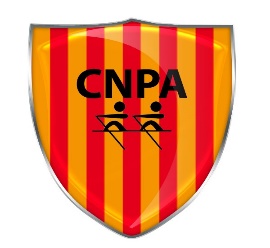 24H et 100Km par équipe de l’Ergo  de Peyrolles des 22 et 23 mars 2024 Valable pour les Défis Gourmandise et Luxure du C7DCRèglement et informations générales Organisation : Cercle Nautique du Pays d’AixContact :  coach@cerclenautiquedupaysdaix.fr Règlementation :Ouvert à tout pratiquant à jour d’une licence de la Fédération Française d’Aviron (Licence A, I,BF, U) Le règlement et les épreuves reprennent les points du règlement C7DC Gourmandise et LuxureL'arbitrage sera assuré par l’organisation Programme : Démarrage de la course connectée le vendredi  22 mars 2024 à 18h pour le 24H et samedi 23 mars 2024 à 9h  pour le 100Km. L’ensemble des participants doit être présent au moins 15 minutes avant le début de l’épreuve choisie en chambre d’appelInscriptions :    Inscription sur l’adresse : coach@cerclenautiquedupaysdaix.fr Mentionner : Nom du clubLarge Team, Small Team, TandemPour chaque équipe, la liste des rameurs participants (nom, prénom, numéro de licence)Date limite d’inscription le mercredi  20 mars 2024 à 20h. Le programme définitif indiquant les engagés sera mis en ligne le vendredi  22 mars à 12H.Course connectée : 	-Rowerg Concept 2 équipé d’un écran PM5 fixe (hors slides ou dynamic) en mode 12h	-Application mobile ErgRace Online/Mobile  ( iOs/Android), sur mobile ou tablette relié au courant pour éviter une perte de connexion ou batterie vide.Important !  Les participants devront être prêts à participer au plus tard 15 minutes avant leurs horaires de course, afin de laisser le temps aux organisateurs d'initialiser le système (numérotation des machines, filtrage des concurrents avec des connexions trop faibles ou conditions techniques bloquantes).Si un participant n'est pas connecté au système avec tous les voyants au vert avant cette période, l'accès à la course peut lui être refusé.Il est conseillé de commencer à s'échauffer avant cette période, une phase d'échauffement avec un visuel sur la gestion de l'effort du PM5 n'est pas garantie dans les 20 minutes qui précédent l'horaire de départ.Les contraintes techniques (qualité des connexions à internet, et entre l'appareil mobile et le PM5, stabilité du système, version des logiciels utilisés, le niveau des piles du PM5) peuvent conduire l'organisation à exclure un participant à tout moment, y compris après l'échauffement de sa course.L'inscription à cette compétition signifie que le participant accepte et comprend l'intégralité de son règlement, et des dispositions qui seront demandées par l'organisation, lesquelles pourront évoluer en fonction des contraintes techniques.En cas de déconnexion pendant la course, les résultats d'un équipage pourront être pris en compte si : l'écran de mémoire de son effort, avec code de vérification sont envoyés à coach@cerclenautiquedupaysdaix.fr dans les 10 minutes suivant l'heure d'arrivée de sa course, et si il est possible d'établir que l'effort envoyé est bien celui réalisé sur la course en question (par exemple, et non exhaustivement : correspondance des premiers splits, témoins, photo de l'écran final, vidéo de l'effort montrant clairement le système de course et les compétiteurs).Les concurrents sont encouragés à se filmer pendant la course, la vidéo pouvant servir à contrer des contestations ou réclamations, et permettant d'attester une performance si une perte de connexion est rencontrée en cours d'effort. La vidéo doit montrer clairement le système de course au moment du départ et de l'arrivée (visuel net du PM5 + de l'appareil mobile), et le concurrent, clairement identifiable pendant le reste de l'effort.Codes de Participation ErgRace :Ils seront envoyés par mail à réception de l’inscription complèteRecommandations techniques pour participer :​Bénéficier d'une connexion stable, avec une latence inférieure à 600ms.Pensez à essayer en wi-fi et en réseaux cellulaires, et à différents endroits pour voir quelle est la meilleure option vous concernant, éteignez tout ce qui peut consommer de la connexion (Netflix, autres appareils connectés sur votre reseau...)Assurez vous bien avant que votre PM5 est à jour. Notez que l'application Erg Race mobile peut mettre à jour votre PM5 (plus long qu'avec C2 utility)Assurez vous que le niveau de piles de votre PM5 est supérieur à 45% (menu > plus d'infos > utilitaires > piles)Assurez-vous que vous ne serez pas dérangés par un appel ou autres notifications d’application, ou encore mises à jour automatiques sur votre appareil mobile utilisé pour participer.Sur android, assurez vous que la localisation est activée (peut sinon bloquer le fonctionnement du bluetooth)Vérifiez que l'application ErgRace a bien accès à toutes les connexions (Internet & bluetooth) dans les réglages de votre téléphonePensez à déconnecter et à désactiver le bluetooth des autres appareils mobiles étant à proximitéEnfin, veillez à ce qu'aucune autre application qui utilise d'habitude une connexion au PM5 n'est encore ouverte en arrière plan  (ErgZone, ErgData...). De manière générale, il est recommandé que toutes les autres applications soient fermées.Tuto ErgRace mobile :https://youtu.be/BM6aMyWZYOs?si=O_E4xmX73QRI_BNYRappel des points du règlement C7DC applicable à la manifestation (https://c7dc.ffaviron.fr/reglement-aide):La participation à l’événement rapporte 20 à 70 points en fonction du nombre d’événements auquel vous avez participé.Défi Gourmandise 24H :Tandem  60 pointsSmall Team 50 pointsLarge Team 40 pointsDéfi Gourmandise 100Km :Tandem 40 pointsSmall Team 30 pointsLarge Team 20 pointsLes points remportés comptent pour le classement individuel des athlètes, ainsi que pour le classement national de chaque club.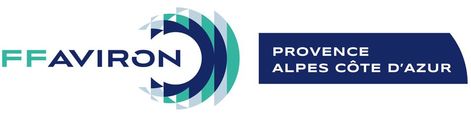 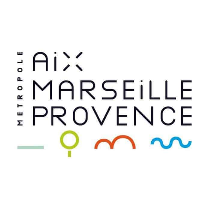 